   Ҡарар                 ПОСТАНОВЛЕНИЕ          «12» июль  2022й                                            №40                                            «12»  июля 2022г.О разработке проекта межевания территории под объекты организации мест отдыха, туризма, физкультурно-оздоровительной и спортивной деятельности граждан, расположенных на территории СП Ташлинский сельсовет муниципального района Альшеевский район Республики БашкортостанВ целях обеспечения устойчивого развития сельского поселения Ташлинский сельсовет, установления границ земельного участка, предназначенного для организации мест отдыха, туризма, физкультурно-оздоровительной и спортивной деятельности граждан, в соответствии с частью 4 статьи 43 Федерального закона от 6 октября 2003 года №131-ФЗ  "Об общих принципах организации местного самоуправления в РФ),  и статьями 42, 43, 45, 46 Градостроительного Кодекса Российской Федерации, статьей 11.3 3емельного Кодекса Российской Федерации, Положением о порядке подготовки и выдачи исходных данных на проектирование объектов недвижимости в градостроительстве в Республике Башкортостан,  утвержденным постановлением Кабинета Министров Республики Башкортостан от 29 октября 2002 года № 318,ПОСТАНОВЛЯЮ:1. Приступить к разработке проекта межевания территории под объекты организации мест отдыха, туризма, физкультурно-оздоровительной и спортивной деятельности граждан, расположенных на территории сельского поселения  Ташлинский сельсовет муниципального района Альшеевский район Республики Башкортостан.2. Разработчику проектной документации:- обеспечить разработку документации, указанной в п. 1 настоящего постановления с соблюдением региональных норм, положений Градостроительного кодекса РФ, нормативных документов градостроения;- разработку проекта межевания территории выполнить в соответствии с техническим заданием;- по окончании разработки документации, указанной в п. 1 настоящего постановления, представить в Администрацию сельского поселения Ташлинский сельсовет муниципального района Альшеевский район Республики Башкортостан согласованную документацию в соответствии с требованиями действующего законодательства и техническим заданием.3. Обнародовать настоящее постановление на информационном стенде  в здании администрации и разместить на официальном сайте сельского поселения Ташлинский сельсовет муниципального района Альшеевский район Республики Башкортостан.4. Контроль за исполнением настоящего постановления возлагаю на главу сельского поселения.И.о.главы сельского поселения					А.З.Хайруллина.БАШҠОРТОСТАН РЕСПУБЛИКАҺЫ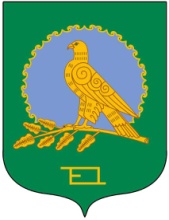 ӘЛШӘЙ РАЙОНЫМУНИЦИПАЛЬ РАЙОНЫНЫҢТАШЛЫ АУЫЛ СОВЕТЫАУЫЛ БИЛӘМӘҺЕХАКИМИӘТЕ(Башҡортостан РеспубликаһыӘлшәй районыТашлы ауыл советы)АДМИНИСТРАЦИЯСЕЛЬСКОГО ПОСЕЛЕНИЯТАШЛИНСКИЙ СЕЛЬСОВЕТМУНИЦИПАЛЬНОГО РАЙОНААЛЬШЕЕВСКИЙ РАЙОНРЕСПУБЛИКИ БАШКОРТОСТАН(Ташлинский сельсовет Альшеевского районаРеспублики Башкортостан)